Комплект заданийпо дисциплине «Электротехника»Группа: Т-21/1,Т-21/1кПреподаватель: _Мазунина Зульфия  ХасимовнаЕ-mail(Viber, WhatsApp, Telegramm, VK):_ zmazunina@yandex.ru _М.т. ____________________________ (по желанию) ДАТА ПРОВЕДЕНИЯ ЗАНЯТИЯ: 17.09.22г.Тема: Электрическое поле. Проводники и диэлектрики в электрическом поле. Количество часов на выполнение задания: 2 учебных часа (в день)Срок сдачи 17.09.2022г.Текст задания: Составление конспекта по теме: Электрическое поле. Проводники и диэлектрики в электрическом поле.
Цель: рассмотреть проводники и диэлектрики в электрическом поле.
Шаг №1С помощью поисковых систем найти в интернете  учебник «Общая электротехника с основами электроники» И.А.Данилов, П.М.Иванов;     2.  Сайт колледжа – Студентам - СДО Moodle –23.02.03 Техническое обслуживание автомобильного транспорта(4)- Учебная литература: Электротехника и электроника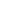 Общая электротехн. с осн. электроники_Данилов, Иванов_2005 -752с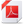     3.   С помощью поисковых систем найти в интернете  учебник «Электротехника с основами электроники» Ю.Г.Сиднеев.https://www.booksite.ru/fulltext/sindeev/text.pdfШаг №2Прочитать § 1.4, 1.5   из учебника «Общая электротехника с основами электроники» И. А. Данилов, П. М. Иванов.Составить конспект по теме: «Электрическое поле. Проводники и диэлектрики в электрическом поле.»Конспект – краткое изложение существенного содержания информации; вид письменного сообщения; запись мыслей других лиц в свернутой, обобщенной форме, которая впоследствии служит базой для восстановления первоначального материала.Шаг №3Формат ответа: Конспект выполнить в рабочих тетрадях 